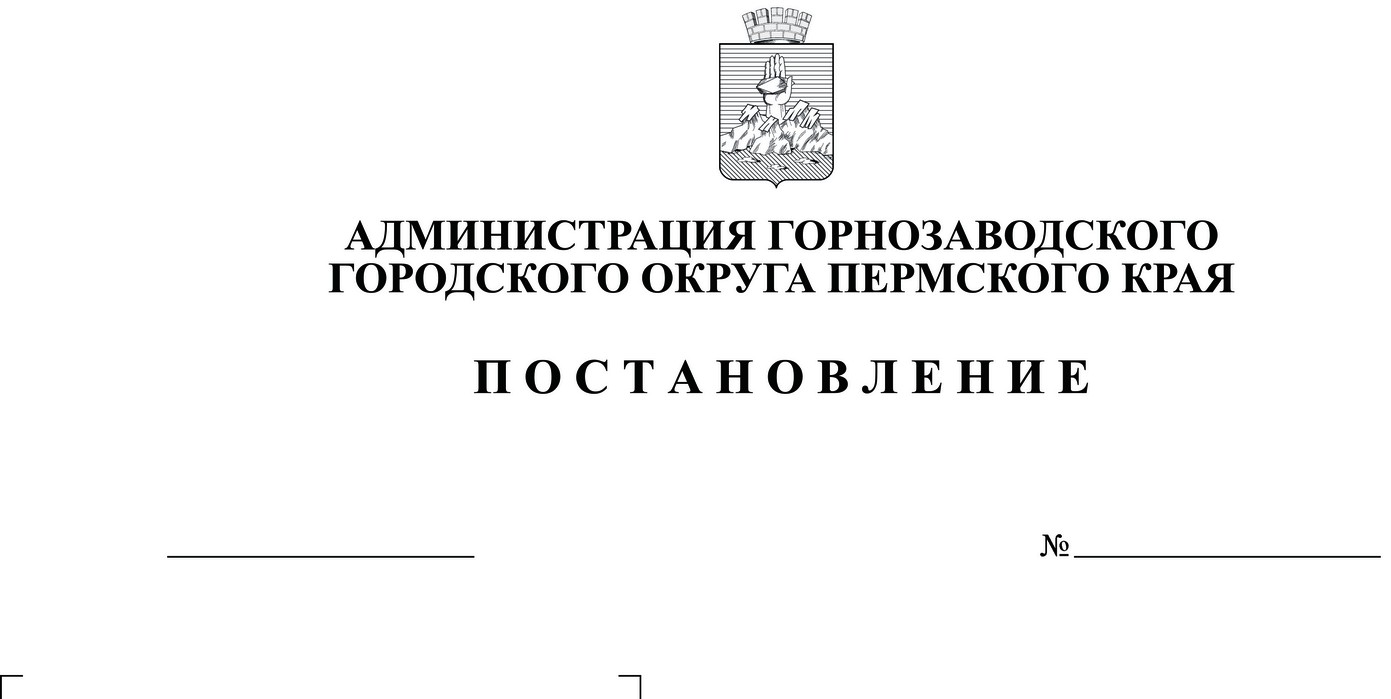 Об утверждении перечней земельных участков, предназначенных для предоставления многодетным семьям на территории Горнозаводского городского округа Руководствуясь пунктом 2 статьи 28 Земельного кодекса Российской Федерации, Законом Пермского края от 01 декабря 2011 г. № 871-ПК 
«О бесплатном предоставлении земельных участков многодетным семьям в Пермском крае», постановлением администрации города Горнозаводска 
от 27 февраля 2019 г. № 258 «Об утверждении Положения о порядке ведения учета многодетных семей в целях предоставления земельных участков на территории Горнозаводского городского округа, Порядка формирования Перечня и Альтернативного перечня земельных участков», статьями 23, 29 Устава Горнозаводского городского округа Пермского краяадминистрация Горнозаводского городского округа Пермского края ПОСТАНОВЛЯЕТ:1. Утвердить прилагаемые:1.1. перечень земельных участков, предназначенных для предоставления многодетным семьям для индивидуального жилищного строительства;1.2. альтернативный перечень земельных участков, предназначенных для предоставления многодетным семьям для индивидуального жилищного строительства;1.3. перечень земельных участков, предназначенных для предоставления многодетным семьям для ведения личного подсобного хозяйства, дачного строительства, садоводства, огородничества;1.4. альтернативный перечень земельных участков предназначенных для предоставления многодетным семьям для ведения личного подсобного хозяйства, дачного строительства, садоводства, огородничества.2. Признать утратившим силу постановление администрации Горнозаводского городского округа Пермского края от 27 августа 2021 г. № 937 «Об утверждении перечня земельных участков, предназначенных для предоставления многодетным семьям на территории Горнозаводского городского округа».3. Опубликовать настоящее постановление в газете «Новости», сетевых изданиях www.gorn-novosti.ru, www.gornozavodskii.ru.4. Контроль за исполнением настоящего постановления возложить на первого заместителя главы администрации Горнозаводского городского округа Пермского края.И.п. главы городского округа – 
главы администрации Горнозаводского 
городского округа Пермского края		А.А. ЗыковПодлинный экземпляр документа находится в администрации Горнозаводского городского округа Пермского края в деле № 01-07 за 2022 годУТВЕРЖДЕН
постановлением администрации 
Горнозаводского городского округа Пермского края
от 19.04.2022 № 497ПЕРЕЧЕНЬ
земельных участков, предназначенных для предоставления многодетным семьям 
для индивидуального жилищного строительстваУТВЕРЖДЕН
постановлением администрации Горнозаводского городского округа Пермского края
от 19.04.2022 № 497Альтернативный перечень
земельных участков, предназначенных для предоставления многодетным семьям 
для индивидуального жилищного строительстваУТВЕРЖДЕН
постановлением администрации 
Горнозаводского городского округа Пермского края
от 19.04.2022 № 497Перечень
земельных участков, предназначенных для предоставления многодетным семьям 
для ведения личного подсобного хозяйства, дачного строительства, садоводства, огородничестваУТВЕРЖДЕН
постановлением администрации 
Горнозаводского городского округа Пермского края
от 19.04.2022 № 497Альтернативный перечень
земельных участков, предназначенных для предоставления многодетным семьям 
для ведения личного подсобного хозяйства, дачного строительства, садоводства, огородничества№ п/пМестоположение земельного участкаПлощадь, кв.м.Кадастровый номерКатегория земельРазрешённое использование земельного участкаОтсутствие (наличие) неудобиц (закустаренность, залесенность, заболоченность, захламленность и др.), свалок, состояния рельефа12345671 ул. Трудовая, поз. 1, 
г. Горнозаводск, Пермский край143159:17:0101005:97землинаселенных пунктовдля индивидуальной жилой застройкинеудобицы, свалки мусора отсутствуют, рельеф ровный2ул. Маяковского, 20а, р.п. Пашия, Горнозаводский район, Пермский край150059:17:1003005:22землинаселенных пунктовдля индивидуальной жилой застройкинеудобицы, свалки мусора отсутствуют, рельеф ровный3ул. Маяковского, 53, р.п. Пашия, Горнозаводский район, Пермский край199959:17:1003032:30землинаселенных пунктовдля индивидуальной жилой застройкинеудобицы, свалки мусора отсутствуют, рельеф ровный4ул. Зеленая, 22, рп. Пашия, Горнозаводский район, Пермский край199759:17:1003049:46землинаселенных пунктовдля индивидуальной жилой застройкинеудобицы, свалки мусора отсутствуют, рельеф ровный5ул. Свободы, 31, р.п. Кусье-Александровский, Горнозаводский район, Пермский край199359:17:0000000:5359земли населенных пунктовдля индивидуальной жилой застройкинеудобицы, свалки мусора отсутствуют, рельеф ровный6ул. Комсомольская, 27, р.п. Кусье-Александровский, Горнозаводский район, Пермский край198159:17:0501005:31земли населенных пунктовдля индивидуальной жилой застройкинеудобицы, свалки мусора отсутствуют, рельеф ровный7ул. Революционная, з/у 62, 
р.п. Кусье-Александровский, Горнозаводский район, Пермский край200059:17:0501035:142земли населенных пунктовдля индивидуального жилищного строительстванеудобицы, свалки мусора отсутствуют, рельеф ровный8ул. Революционная, з/у 64, 
р.п. Кусье-Александровский, Горнозаводский район, Пермский край200059:17:0501035:143земли населенных пунктовдля индивидуального жилищного строительстванеудобицы, свалки мусора отсутствуют, рельеф ровный9ул. Советская, 19, р.п. Сараны, Горнозаводский район, Пермский край149559:17:1301002:98землинаселенных пунктовдля индивидуальной жилой застройкинеудобицы, свалки мусора отсутствуют, рельеф ровный10ул. Советская, 23,  р.п. Сараны, Горнозаводский район, Пермский край149559:17:1301002:97землинаселенных пунктовдля индивидуальной жилой застройкинеудобицы, свалки мусора отсутствуют, рельеф ровный11ул. Советская, 25, р.п. Сараны, Горнозаводский район, Пермский край149559:17:1301002:96землинаселенных пунктовдля индивидуальной жилой застройкинеудобицы, свалки мусора отсутствуют, рельеф ровный12ул. Тамбовская,1а, р.п. Сараны, Горнозаводский район, Пермский край149959:17:1301017:84землинаселенных пунктовдля индивидуальной жилой застройкинеудобицы, свалки мусора отсутствуют, рельеф ровный13ул. Трассовская, р.п. Сараны, Горнозаводский район, Пермский край200059:17:1301011:192землинаселенных пунктовдля индивидуальной жилой застройкинеудобицы, свалки мусора отсутствуют, рельеф ровный14ул. Школьная, р.п. Сараны, Горнозаводский район, Пермский край200059:17:1301011:191землинаселенных пунктовжилые дома 1-3 этажа с земельными участкаминеудобицы, свалки мусора отсутствуют, рельеф ровный15ул. Строителей, поз.1, р.п. Теплая Гора, Горнозаводский район, Пермский край150059:17:16010377:116землинаселенных пунктовдля индивидуальной жилой застройкинеудобицы, свалки мусора отсутствуют, рельеф ровный16ул. Мостовая, 34, рп. Теплая Гора, Горнозаводский район, Пермский край140059:17:1601015:26землинаселенных пунктовдля индивидуальной жилой застройкинеудобицы, свалки мусора отсутствуют, рельеф ровный17ул. Гастелло, 19а, р.п. Медведка, Горнозаводский район, Пермский край140059:17:0801021:27землинаселенных пунктовдля индивидуальной жилой застройкинеудобицы, свалки мусора отсутствуют, рельеф ровный18ул. Октябрьская, 25а, 
р.п. Медведка, Горнозаводский район, Пермский край140059:17:0801022:32землинаселенных пунктовдля индивидуальной жилой застройкинеудобицы, свалки мусора отсутствуют, рельеф ровный19ул. Октябрьская, 21а, 
р.п. Медведка, Горнозаводский район, Пермский край140059:17:0801022:33землинаселенных пунктовдля индивидуальной жилой застройкинеудобицы, свалки мусора отсутствуют, рельеф ровный20ул. Ключевая, 6, р.п. Бисер, Горнозаводский район, Пермский край150059:17:0401006:61землинаселенных пунктовдля индивидуальной жилой застройкинеудобицы, свалки мусора отсутствуют, рельеф ровный21ул. Подгорная, 5, п. Усть-Койва, Горнозаводский район, Пермский край200059:17:0601004:58землинаселенных пунктовдля индивидуальной жилой застройкинеудобицы, свалки мусора отсутствуют, рельеф ровный22ул. Подгорная, 7, п. Усть-Койва, Горнозаводский район, Пермский край199359:17:0601004:57землинаселенных пунктовдля индивидуальной жилой застройкинеудобицы, свалки мусора отсутствуют, рельеф ровный23ул. Подгорная, 9, п. Усть-Койва, Горнозаводский район, Пермский край199359:17:0601004:55землинаселенных пунктовдля индивидуальной жилой застройкинеудобицы, свалки мусора отсутствуют, рельеф ровный24ул. Подгорная, 11, п. Усть-Койва, Горнозаводский район, Пермский край199959:17:0601004:54землинаселенных пунктовдля индивидуальной жилой застройкинеудобицы, свалки мусора отсутствуют, рельеф ровный25ул. Подгорная, 13, п. Усть-Койва, Горнозаводский район, Пермский край199959:17:0601004:56землинаселенных пунктовдля индивидуальной жилой застройкинеудобицы, свалки мусора отсутствуют, рельеф ровный26ул. Подгорная, 15, п. Усть-Койва, Горнозаводский район, Пермский край199859:17:0601004:59землинаселенных пунктовдля индивидуальной жилой застройкинеудобицы, свалки мусора отсутствуют, рельеф ровный№ п/пМестоположение земельного участкаПлощадь, кв.м.Кадастровый номерКатегория земельРазрешённое использование земельного участкаОтсутствие (наличие) неудобиц (закустаренность, залесенность, заболоченность, захламленность и др.), свалок, состояния рельефа12345671ул. Нагорная, 3, рп. Пашия, Горнозаводский район, Пермский край77759:17:1003002:5землинаселенных пунктовдля индивидуальной жилой застройкинеудобицы, свалки мусора отсутствуют, рельеф ровный2ул. Карла Маркса, 10, рп. Пашия, Горнозаводский район, Пермский край130259:17:1003014:16землинаселенных пунктовдля индивидуальной жилой застройкинеудобицы, свалки мусора отсутствуют, рельеф ровный3ул. Советская, 16, р.п. Пашия, Горнозаводский район, Пермский край100059:17:1003016:132землинаселенных пунктовотдельно стоящие односемейные дома с приусадебными участкаминеудобицы, свалки мусора отсутствуют, рельеф ровный4ул. Октябрьская, 7а, рп. Пашия, Горнозаводский район, Пермский край82159:17:1003007:42землинаселенных пунктовиндивидуальное жилищное строительствонеудобицы, свалки мусора отсутствуют, рельеф ровный5ул.8 Марта, поз 3, п.ст. Вижай, Горнозаводский район, Пермский край69459:17:0201004:86землинаселенных пунктовиндивидуальное жилищное строительствонеудобицы, свалки мусора отсутствуют, рельеф ровный6ул. Школьная, 20,  р.п. Сараны, Горнозаводский район, Пермский край130059:17:1301013:75землинаселенных пунктовдля индивидуальной жилой застройкинеудобицы, свалки мусора отсутствуют, рельеф ровный7ул. Ленина, 32, рп. Бисер, Горнозаводский район, Пермский край111259:17:0401016:25землинаселенных пунктовиндивидуальное жилищное строительствонеудобицы, свалки мусора отсутствуют, рельеф ровный8ул. Кирова, 40, рп. Бисер, Горнозаводский район, Пермский край67259:17:0401017:56землинаселенных пунктовиндивидуальное жилищное строительствонеудобицы, свалки мусора отсутствуют, рельеф ровный9ул. Олега Кошевого, 11а, 
п. Медведка, Горнозаводский район, Пермский край120059:17:0801020:3землинаселенных пунктовиндивидуальное жилищное строительствонеудобицы, свалки мусора отсутствуют, рельеф ровный10ул. Олега Кошевого, 18а, 
п. Медведка, Горнозаводский район, Пермский край120059:17:0801024:2землинаселенных пунктовиндивидуальное жилищное строительствонеудобицы, свалки мусора отсутствуют, рельеф ровный№ п/пМестоположение земельного участкаПлощадь, кв.м.Кадастровый номерКатегория земельРазрешённое использование земельного участкаОтсутствие (наличие) неудобиц (закустаренность, залесенность, заболоченность, захламленность и др.), свалок, состояния рельефа12345671р.п. Кусье-Александровский, 
ул. Береговая, 47, Горнозаводский район182959:17:0501104:29землинаселенных пунктовведение личного подсобного хозяйстванеудобицы, свалки мусора отсутствуют, рельеф ровный2участок 40, сдт «Коммунальщик», Горнозаводский район, Пермский край100059:17:4101001:40землисельскохозяйственного назначениядля садоводстванеудобицы, свалки мусора отсутствуют, рельеф ровный3участок 18, Сад «Литейщик», Горнозаводский район, Пермский край (р.п.Теплая Гора)150059:17:4109001:18землисельскохозяйственного назначениядля садоводстванеудобицы, свалки мусора отсутствуют, рельеф ровный№ п/пМестоположение земельного участкаПлощадь, кв.м.Кадастровый номерКатегория земельРазрешённое использование земельного участкаОтсутствие (наличие) неудобиц (закустаренность, залесенность, заболоченность, захламленность и др.), свалок, состояния рельефа12345671ул. Пионерская, р.п. Кусье-Александровский, Горнозаводский район, Пермский край60059:17:0501039:224землисельскохозяйственного назначенияведение огородничествонеудобицы, свалки мусора отсутствуют, рельеф ровный1участок 202, сад-огород «Уралец», Горнозаводский район, Пермский край (округ)60059:17:4103001:202землисельскохозяйственного назначениядля садоводстванеудобицы, свалки мусора отсутствуют, рельеф ровный2участок 67, сдт «Газовик», Горнозаводский район, Пермский край (округ)60059:17:4106001:67землисельскохозяйственного назначениядля садоводстванеудобицы, свалки мусора отсутствуют, рельеф ровный3участок 149, сдт «Газовик», Горнозаводский район, Пермский край (округ)60059:17:4106001:149землисельскохозяйственного назначениядля садоводстванеудобицы, свалки мусора отсутствуют, рельеф ровный4участок 200, сад-огород «Газовик», Горнозаводский район, Пермский край (округ)66459:17:4106001:200землисельскохозяйственного назначениядля садоводстванеудобицы, свалки мусора отсутствуют, рельеф ровный5участок 92, сад-огород «Железнодорожник», Горнозаводский район, Пермский край округ)80059:17:4105001:92землисельскохозяйственного назначениядля садоводстванеудобицы, свалки мусора отсутствуют, рельеф ровный6участок 166, сад-огород «Железнодорожник», Горнозаводский район, Пермский край (округ)90059:17:4105001:166землисельскохозяйственного назначениядля садоводства-огородничестванеудобицы, свалки мусора отсутствуют, рельеф ровный7участок 24, сад-огород «Коммунальщик», Горнозаводский район, Пермский край (округ)75059:17:4101001:24землисельскохозяйственного назначениядля садоводстванеудобицы, свалки мусора отсутствуют, рельеф ровный8участок 72, сад-огород «Металлург», Горнозаводский район, Пермский край (р.п. Пашия)60059:17:4108001:72землисельскохозяйственного назначениядля садоводстванеудобицы, свалки мусора отсутствуют, рельеф ровный9участок 75, сад-огород «Металлург», Горнозаводский район, Пермский край (р.п. Пашия)60059:17:4108001:75землисельскохозяйственного назначениядля садоводстванеудобицы, свалки мусора отсутствуют, рельеф ровный10участок 90а, сад-огород «Металлург», Горнозаводский район, Пермский край (р.п. Пашия)60059:17:4108001:200землисельскохозяйственного назначениядля садоводстванеудобицы, свалки мусора отсутствуют, рельеф ровный11участок 44, сад-огород «Металлург», Горнозаводский район, Пермский край (р.п. Пашия)60059:17:4108001:44землисельскохозяйственного назначениядля садоводстванеудобицы, свалки мусора отсутствуют, рельеф ровный